                                                                                                                                                                                                                                                                                             St.Andrews United Church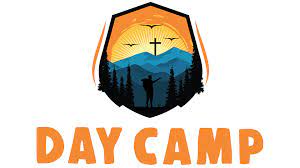 60 West Avenue, St. Thomas 519- 631-4558   e-mail: standrewsucgra@rogers.comWebsite: www.standrewsunitedchurch.comMinisters: The people of St. Andrew’sPastor: Rev. Cheryl BoltonMinistry of Music: Brian and Lynn Sloan/ Merna Edison/Thomas BeeAugust 20 2023, Camp Sunday WE GATHER Welcome & Announcements Acknowledging Our KinshipCandle Lighting  We light this candle as a sign of God's Spirit at work in the world.May its light brighten our spirits, and may the light of God shining through us brighten the world.Call To Worship Beloved of God, we are called here today.We are called at every age, from every corner, to gather.Children of God, let us playfully worship together,worshipping God who made each of us and loves all of us.God be with you. And also with you.Gathering Hymn - It Only Takes a Spark - 289 VUPrayer of ConfessionGod of All the Ages,we thank you for this day, for caring for us beautifully in this time.We praise your name for the gift of children in our lives and in our community.Forgive us for times when we discount their voices.Help us share your story with one another that we may remember your love written on our hearts.Remind us to follow children, as they lead us to living the kin-dom way.We pray in Jesus’ name. Amen.Young at Heart - Camp VideoHymn - Camp Songs With TeviaLISTEN FOR GOD’S WORDScripture Reading - Jeremiah 29:11–13, 1 Corinthians 3:10–23Meditation - Laying the FoundationHymn - The Church is One Foundation - 331 VURESPOND TO GOD’S WORDInvitation to Offering  Offering Hymn - Praise God from Whom All Blessing Flow - 541 VUPraise God from whom all blessings flow;praise God, all creatures high and low;give thanks to God in love made known:Creator, Word and Spirit, One.Offering Prayer A Minute for Celebrations and ConcernsPrayers of Thanksgiving and ConcernThe Lord’s PrayerClosing Hymn - I Was There to Hear Your Borning Cry - 644 VUCommissioning and Benediction AnnouncementsIt is Back-to-School time and many families are struggling to put food on the table let alone pay for back-to-school supplies and healthy snacks.  Please consider buy some non-perishable snacks, juice boxes, granola bars, fruit cups, etc. or donating cash or gift cards to help families meet the needs of the children. Feel free to drop these items off at the church, and we will make sure they get to those in need.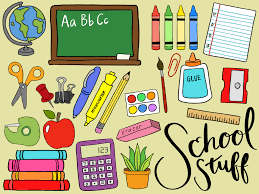 Board Meeting on September 7 at 10:30am in the hall! 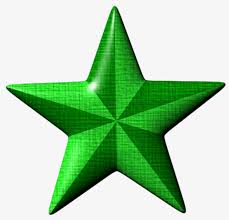 